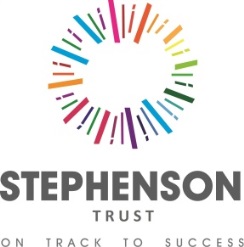 Stephenson AcademyStephenson Academy provides education for students both male and female aged between 9 and 16 years. We are the local SEN provision for students with social emotional and mental health needs (SEMH).  We pride ourselves on delivering a high quality curriculum, truly individualised to meet the needs of our students, ensuring successful outcomes for all. We are creating a purpose built environment with excellent facilities. This is an opportunity to make a real mark on our new development and to be part of a team who will work alongside our well-established secondary staff group. This is an exciting time to be joining our Academy where you will be part of a wide, multidisciplinary team from all walks of life who are passionate in supporting our young people. As we seek to meet the diverse needs our students we have the following vacancy:.Teacher with responsibility for the Quality of Education for students on Bespoke ProgrammesSalary: MPS + SEN allowance. Permanent and Full time.The position would suit someone who has experience working in a Unit, primary trained or equivalent practitioners with the enthusiasm, creativity and resilience to work in our successful and inclusive Learning Community. If you are already a SEN/SEMH specialist or have experience of working effectively with vulnerable pupils with challenging behaviour and relish the opportunity of moving into special education, then this position is ideal.Applications from both primary and secondary practitioners are welcomed, proving the ability to work across a range of subjects and offerings.We are seeking:A teacher with a good understanding of quality of education and can lead on this for bespoke packages.An exceptional teacher who is able to work with vulnerable pupils with social, emotional and mental health difficulties (SEMH) or an outstanding ECT passionate about working in this area.The ability to be creative and use imaginative flair to engage is essential, along with resilience, drive and high expectations to inspire students to achieve.We can offer you:High quality professional development and support including bespoke CPDSmall class sizes with a maximum ratio of 8:2Progression opportunities across the TrustClosing date for all applications:	4th July 2024Interviews will take place on:	W/B 8th July 2024Visits to the academy and informal discussion are welcomed by contacting: Sarah Jones HR - 01908 889400CVs will not be accepted but an application pack can be found on our website:  www.stephensonacademy.org.uk or alternatively email recruitment@stephensonmktrust.org.ukStephenson (MK) Trust is an Equal Opportunities employer.  We are committed to safeguarding and promoting the welfare of children and young people and expect all staff to share this commitment.  This commitment to robust recruitment, selection and induction procedures extends to organisations and services linked to the Trust or working on its behalf.  An enhanced Disclosure and Barring Service Certificate is required prior to commencement of this post